Ag Literacy Planning – Strategic Planning Worksheet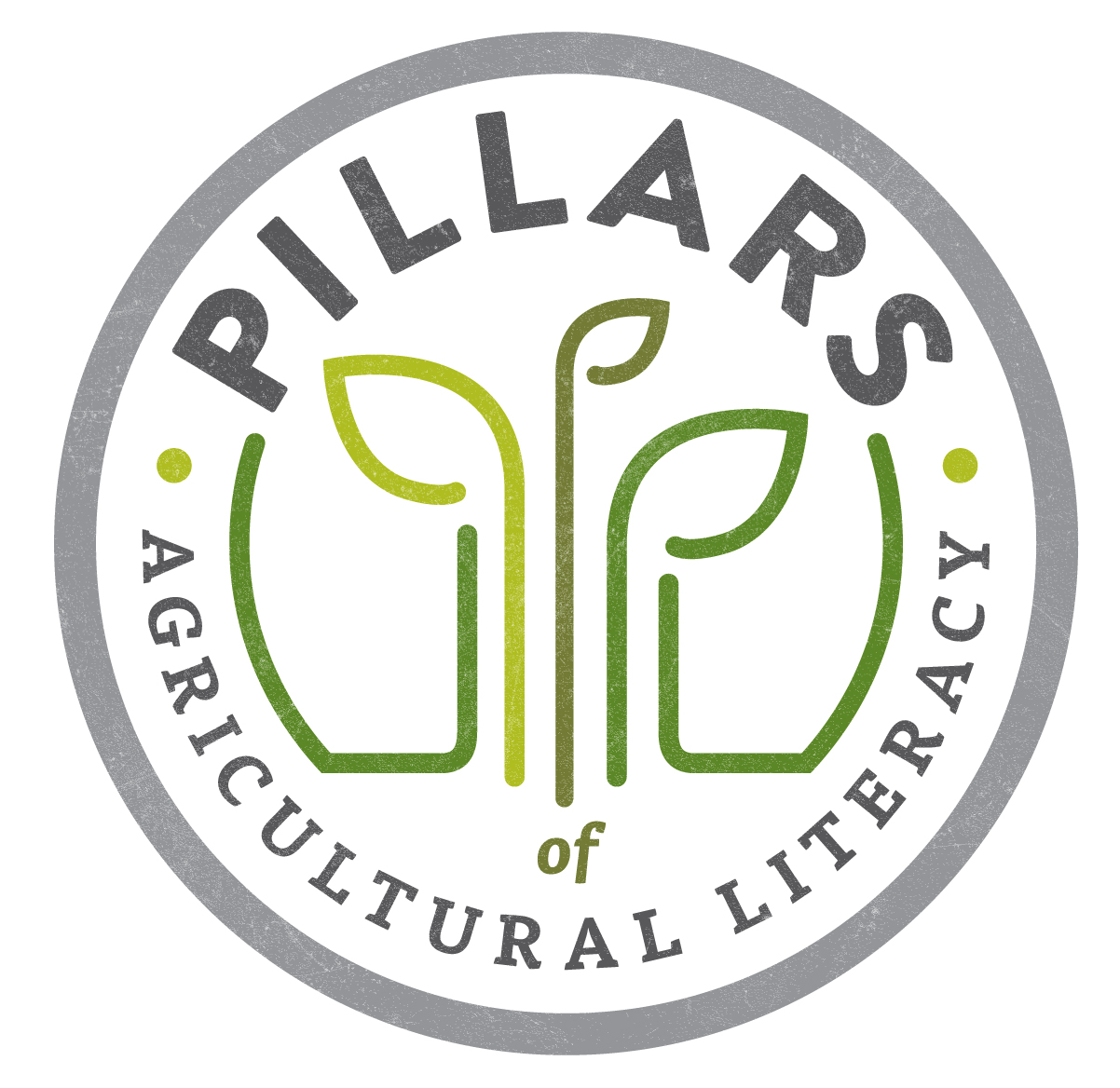 Pillars of Ag LiteracyDirections: Catalog all of your recent ag literacy efforts and complete the review of each. Objective- What is the goal?Relationship to Pillars of Ag Literacy - Foundational Knowledge- Ag and the Environment- Ag and Food, Fiber & Energy- Ag and Animals- Ag and Lifestyle- Ag and Technology- Ag and The Economy Activity or Material- Describe the activity and/or material to develop and the method of engagementTarget Audience- Pre-K-Kindergarten- 1st-3rd Grade-  4th-6th Grade- Middle School/Junior High- High School- College Students- Young adults- Older adultsPlan – timeline, budget and people- When?- $$ needed? - Leaders/planners?- Volunteers needed? Example: Increase acceptance of technology used in agriculture.Ag and TechnologyHost on-farm activities for teachers and students. One-day “job shadow” for teachers & field trips for students and parents where they leave with materials to take home and read5th and 6th grade teachers, students and their parentsStart summer of 2015 with teacher job shadows & student/parent field trips in spring of 2016$$ - TBDLed by YFR committeeNeed 10-15 volunteers